108年度開立在監(所)服刑證明 範本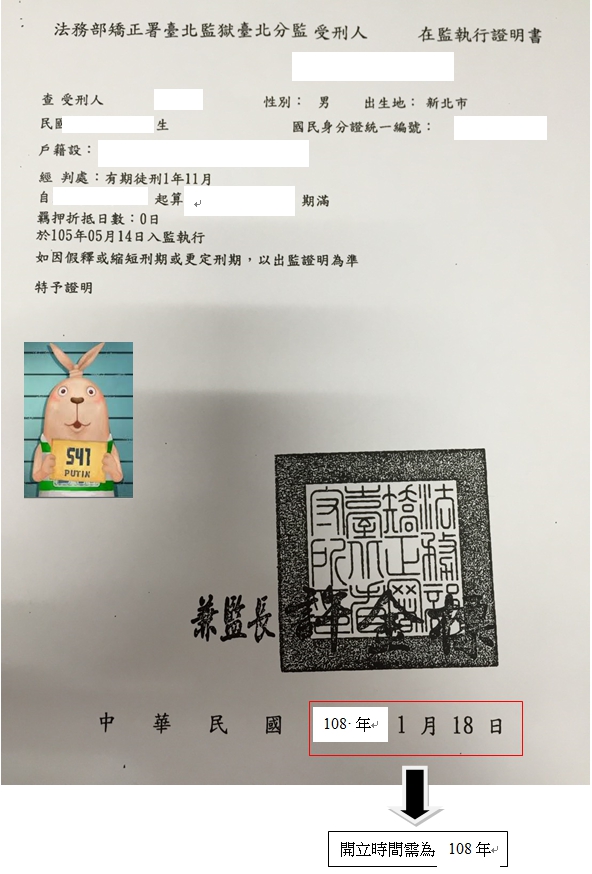 請勾選□申請獎助學金　　　□參加徵文/漫畫比賽     □上述兩項皆參加者108年度紅心向日葵獎助學金申請表108年紅心向日葵獎助學金申請表(文件黏貼處)108年度紅心向日葵獎助學金申請表（自傳&師長推薦函）主辦單位中華民國紅心字會中華民國紅心字會中華民國紅心字會贊助單位臺灣臺北地方法院檢察署、CoCo都可茶飲、明聖愛心慈善事業基金會臺灣臺北地方法院檢察署、CoCo都可茶飲、明聖愛心慈善事業基金會臺灣臺北地方法院檢察署、CoCo都可茶飲、明聖愛心慈善事業基金會目   的擴大本會對於受刑人家庭服務之層面，並落實對其就學子女之助學服務。鼓勵受刑人子女努力求學，增強自信心，建立健康的自我形象。擴大本會對於受刑人家庭服務之層面，並落實對其就學子女之助學服務。鼓勵受刑人子女努力求學，增強自信心，建立健康的自我形象。擴大本會對於受刑人家庭服務之層面，並落實對其就學子女之助學服務。鼓勵受刑人子女努力求學，增強自信心，建立健康的自我形象。申請資格在監服刑收容人之國小至大專25歲以下在學子女(具中華民國國籍)，就讀中華民國政府立案之公、私立學校。品學兼優獎：學期總成績平均60分以上，且未有重大不良操行紀錄者。特別獎：同品學兼優獎，且有勇於面對逆境之正向事蹟，並願意於本會頒獎典禮中分享，以鼓勵其他學生者。徵文/漫畫比賽：以「我的家庭故事、如果他出來後…、我心目中的那個他」為主題，進行文章或漫畫創作。*上述申請人之父或母，須108年仍在監(所)執行者。在監服刑收容人之國小至大專25歲以下在學子女(具中華民國國籍)，就讀中華民國政府立案之公、私立學校。品學兼優獎：學期總成績平均60分以上，且未有重大不良操行紀錄者。特別獎：同品學兼優獎，且有勇於面對逆境之正向事蹟，並願意於本會頒獎典禮中分享，以鼓勵其他學生者。徵文/漫畫比賽：以「我的家庭故事、如果他出來後…、我心目中的那個他」為主題，進行文章或漫畫創作。*上述申請人之父或母，須108年仍在監(所)執行者。在監服刑收容人之國小至大專25歲以下在學子女(具中華民國國籍)，就讀中華民國政府立案之公、私立學校。品學兼優獎：學期總成績平均60分以上，且未有重大不良操行紀錄者。特別獎：同品學兼優獎，且有勇於面對逆境之正向事蹟，並願意於本會頒獎典禮中分享，以鼓勵其他學生者。徵文/漫畫比賽：以「我的家庭故事、如果他出來後…、我心目中的那個他」為主題，進行文章或漫畫創作。*上述申請人之父或母，須108年仍在監(所)執行者。申請獎項1.品學兼優獎助學金2.徵文/漫畫比賽主題：我的家庭故事、如果他出來後…、我心目中的那個他(題目可自訂，內容皆須與受刑人相關)1.品學兼優獎助學金2.徵文/漫畫比賽主題：我的家庭故事、如果他出來後…、我心目中的那個他(題目可自訂，內容皆須與受刑人相關)1.品學兼優獎助學金2.徵文/漫畫比賽主題：我的家庭故事、如果他出來後…、我心目中的那個他(題目可自訂，內容皆須與受刑人相關)錄取名額與金額備註：1.本會將視申請狀況增加或減少獲獎名額。      2.本會將於頒獎典禮呈現投稿作品。      3.投稿文章與漫畫之著作權歸本會所有，本會有權針對投稿作品進行匿名        發表。備註：1.本會將視申請狀況增加或減少獲獎名額。      2.本會將於頒獎典禮呈現投稿作品。      3.投稿文章與漫畫之著作權歸本會所有，本會有權針對投稿作品進行匿名        發表。備註：1.本會將視申請狀況增加或減少獲獎名額。      2.本會將於頒獎典禮呈現投稿作品。      3.投稿文章與漫畫之著作權歸本會所有，本會有權針對投稿作品進行匿名        發表。申請方式申請人填妥申請表並檢附相關文件後，以掛號郵寄至本會。地址：23658新北市土城區學府路一段145號2樓收件人：「紅心字會《心納家庭服務組》『向日葵獎助學金申請』 收」申請人填妥申請表並檢附相關文件後，以掛號郵寄至本會。地址：23658新北市土城區學府路一段145號2樓收件人：「紅心字會《心納家庭服務組》『向日葵獎助學金申請』 收」申請人填妥申請表並檢附相關文件後，以掛號郵寄至本會。地址：23658新北市土城區學府路一段145號2樓收件人：「紅心字會《心納家庭服務組》『向日葵獎助學金申請』 收」申請時間即日起至3月25日（週一）下午5點止受理申請，逾期概不受理。紙本申請以郵戳為憑。如親送或快遞以送達時間為準。即日起至3月25日（週一）下午5點止受理申請，逾期概不受理。紙本申請以郵戳為憑。如親送或快遞以送達時間為準。即日起至3月25日（週一）下午5點止受理申請，逾期概不受理。紙本申請以郵戳為憑。如親送或快遞以送達時間為準。必備文件★資料恕不接受補件，請申請人確實檢查資料完整性並依序排放後再送件。108年紅心向日葵獎助學金申請表正本乙份。已蓋107學年下學期註冊章學生證影本乙份(國小免付)。申請人之父或母108年度開立在監(所)服刑證明文件正/影本乙份(在監證明最下方日期為108年x月x日)。可證明申請人與受刑人之親屬關係證明文件乙份。(如：戶籍謄本、戶口名簿、子女身分證影本）匯款帳戶之郵局存摺封面影本。(僅供得獎後之匯款使用；需有清楚帳戶資料，含帳號與戶名)107學年度上學期成績單。徵文/漫畫比賽→需附上投稿文章/漫畫、著作權同意書(請至官網下載)。特別獎→需附上3-5分鐘自我介紹影片(光碟繳交)、師長推薦函、自傳(600字以上)。【重要】◎註：僅接受郵局帳戶匯款，不接受其他銀行、農會等帳戶。◎註：特別獎獲獎者需親自出席頒獎典禮(北部)，未出席者視同放棄，且須接受本會採訪，作為未來宣傳推廣用途。108年紅心向日葵獎助學金申請表正本乙份。已蓋107學年下學期註冊章學生證影本乙份(國小免付)。申請人之父或母108年度開立在監(所)服刑證明文件正/影本乙份(在監證明最下方日期為108年x月x日)。可證明申請人與受刑人之親屬關係證明文件乙份。(如：戶籍謄本、戶口名簿、子女身分證影本）匯款帳戶之郵局存摺封面影本。(僅供得獎後之匯款使用；需有清楚帳戶資料，含帳號與戶名)107學年度上學期成績單。徵文/漫畫比賽→需附上投稿文章/漫畫、著作權同意書(請至官網下載)。特別獎→需附上3-5分鐘自我介紹影片(光碟繳交)、師長推薦函、自傳(600字以上)。【重要】◎註：僅接受郵局帳戶匯款，不接受其他銀行、農會等帳戶。◎註：特別獎獲獎者需親自出席頒獎典禮(北部)，未出席者視同放棄，且須接受本會採訪，作為未來宣傳推廣用途。108年紅心向日葵獎助學金申請表正本乙份。已蓋107學年下學期註冊章學生證影本乙份(國小免付)。申請人之父或母108年度開立在監(所)服刑證明文件正/影本乙份(在監證明最下方日期為108年x月x日)。可證明申請人與受刑人之親屬關係證明文件乙份。(如：戶籍謄本、戶口名簿、子女身分證影本）匯款帳戶之郵局存摺封面影本。(僅供得獎後之匯款使用；需有清楚帳戶資料，含帳號與戶名)107學年度上學期成績單。徵文/漫畫比賽→需附上投稿文章/漫畫、著作權同意書(請至官網下載)。特別獎→需附上3-5分鐘自我介紹影片(光碟繳交)、師長推薦函、自傳(600字以上)。【重要】◎註：僅接受郵局帳戶匯款，不接受其他銀行、農會等帳戶。◎註：特別獎獲獎者需親自出席頒獎典禮(北部)，未出席者視同放棄，且須接受本會採訪，作為未來宣傳推廣用途。其   他補充/加分文件[可以影本證明]1.低收入戶證明、身心障礙手冊、原住民身份、清寒證明等。2.公共服務相關文件或其他優秀得獎紀錄（時間僅限107及108年之間）。3.自傳/推薦函(可註明家境狀況、成長背景、特殊表現等)。1.低收入戶證明、身心障礙手冊、原住民身份、清寒證明等。2.公共服務相關文件或其他優秀得獎紀錄（時間僅限107及108年之間）。3.自傳/推薦函(可註明家境狀況、成長背景、特殊表現等)。1.低收入戶證明、身心障礙手冊、原住民身份、清寒證明等。2.公共服務相關文件或其他優秀得獎紀錄（時間僅限107及108年之間）。3.自傳/推薦函(可註明家境狀況、成長背景、特殊表現等)。簡章及報名表索取方式1.網路：中華民國紅心字會官網：http://www.redheart.org.tw/ 下載2.電洽或親洽本會「受刑人家庭服務組」索取  電話：(02)2265-5909  地址：新北市土城區學府路一段145號2樓1.網路：中華民國紅心字會官網：http://www.redheart.org.tw/ 下載2.電洽或親洽本會「受刑人家庭服務組」索取  電話：(02)2265-5909  地址：新北市土城區學府路一段145號2樓1.網路：中華民國紅心字會官網：http://www.redheart.org.tw/ 下載2.電洽或親洽本會「受刑人家庭服務組」索取  電話：(02)2265-5909  地址：新北市土城區學府路一段145號2樓徵文/四格漫畫投稿限制主題：我的家庭故事、如果他出來後…、我心目中的那個他(題目可自訂，內容皆須與受刑人相關)主題：我的家庭故事、如果他出來後…、我心目中的那個他(題目可自訂，內容皆須與受刑人相關)主題：我的家庭故事、如果他出來後…、我心目中的那個他(題目可自訂，內容皆須與受刑人相關)徵文/四格漫畫投稿限制文章1.字數：一千字以上2.格式：電子檔及手寫皆可3.手寫請用稿紙書寫且字跡工整1.字數：一千字以上2.格式：電子檔及手寫皆可3.手寫請用稿紙書寫且字跡工整徵文/四格漫畫投稿限制漫畫漫畫1.格式：至多四格。電子檔或手稿皆可。2.檔案大小：手稿-約A4orA3大小，若線上申請者，請自行掃描檔案後上傳作品請保留至108年8月底。            電子檔- 1MB以上，尺寸：A4，DPI：300徵文/四格漫畫投稿限制信箱信箱若有電子檔文件，請以電子郵件的方式寄送，寄出請於標題註明：紅心字會《受刑人家庭服務組》『向日葵獎助學金徵文/漫畫投稿』檔名以組別－姓名－作品名稱，例如「高中組－黃大明－我與爸爸的一天」redheartscholarship@gmail.com審查方式1.並非保證錄取，需經過資料審核、電話審查、初審會議、複審會議的審查流程。2.最終審核交由本會複審委員做裁決。1.並非保證錄取，需經過資料審核、電話審查、初審會議、複審會議的審查流程。2.最終審核交由本會複審委員做裁決。1.並非保證錄取，需經過資料審核、電話審查、初審會議、複審會議的審查流程。2.最終審核交由本會複審委員做裁決。注意事項本會接獲申請表及相關文件後，將抽選資格符合之申請者或親屬進行電話初審，內容含家庭關懷、申請者日常表現；若無法配合者，將不予以錄取。通訊欄位請確實填寫正確，資料不正確致無法聯繫者將視同放棄。3. 所有申請文件一律保密，審查結束後即銷毀，無論得獎與否均不予退還。4. 本會保有最終審核權。本會接獲申請表及相關文件後，將抽選資格符合之申請者或親屬進行電話初審，內容含家庭關懷、申請者日常表現；若無法配合者，將不予以錄取。通訊欄位請確實填寫正確，資料不正確致無法聯繫者將視同放棄。3. 所有申請文件一律保密，審查結束後即銷毀，無論得獎與否均不予退還。4. 本會保有最終審核權。本會接獲申請表及相關文件後，將抽選資格符合之申請者或親屬進行電話初審，內容含家庭關懷、申請者日常表現；若無法配合者，將不予以錄取。通訊欄位請確實填寫正確，資料不正確致無法聯繫者將視同放棄。3. 所有申請文件一律保密，審查結束後即銷毀，無論得獎與否均不予退還。4. 本會保有最終審核權。錄取名單公佈方式公佈日期：最晚108年6月底公佈於本會官方網站，請自行追蹤網站資訊。公佈方式：名單（經保密處理）刊登於紅心字會官網(http://www.redheart.org.tw/)3. 審核結果均統一以信函通知為主。公佈日期：最晚108年6月底公佈於本會官方網站，請自行追蹤網站資訊。公佈方式：名單（經保密處理）刊登於紅心字會官網(http://www.redheart.org.tw/)3. 審核結果均統一以信函通知為主。公佈日期：最晚108年6月底公佈於本會官方網站，請自行追蹤網站資訊。公佈方式：名單（經保密處理）刊登於紅心字會官網(http://www.redheart.org.tw/)3. 審核結果均統一以信函通知為主。獎學金發放時間與方式頒獎典禮：預計108年7月13日(六)1400-1700 舉行頒獎典禮(北部)。詳細資訊將於通過信函中告知。2.獎學金領取方式：統一於頒獎典禮後，分兩梯次以匯款方式匯入申請時所提交之帳戶(帳戶若非申請人本人所有，需簽署代領切結書證明)。★ 請注意第一梯次匯款時間為頒獎典禮結束後一週(僅限匯予頒獎典禮當日出席者)第二梯次匯款時間為頒獎典禮結束後一個月頒獎典禮：預計108年7月13日(六)1400-1700 舉行頒獎典禮(北部)。詳細資訊將於通過信函中告知。2.獎學金領取方式：統一於頒獎典禮後，分兩梯次以匯款方式匯入申請時所提交之帳戶(帳戶若非申請人本人所有，需簽署代領切結書證明)。★ 請注意第一梯次匯款時間為頒獎典禮結束後一週(僅限匯予頒獎典禮當日出席者)第二梯次匯款時間為頒獎典禮結束後一個月頒獎典禮：預計108年7月13日(六)1400-1700 舉行頒獎典禮(北部)。詳細資訊將於通過信函中告知。2.獎學金領取方式：統一於頒獎典禮後，分兩梯次以匯款方式匯入申請時所提交之帳戶(帳戶若非申請人本人所有，需簽署代領切結書證明)。★ 請注意第一梯次匯款時間為頒獎典禮結束後一週(僅限匯予頒獎典禮當日出席者)第二梯次匯款時間為頒獎典禮結束後一個月備註1.	得獎者須親自撰寫得獎感言。2.	得獎者可能需要接受媒體採訪，若無法配合請事先告知，不影響獲獎權益。1.	得獎者須親自撰寫得獎感言。2.	得獎者可能需要接受媒體採訪，若無法配合請事先告知，不影響獲獎權益。1.	得獎者須親自撰寫得獎感言。2.	得獎者可能需要接受媒體採訪，若無法配合請事先告知，不影響獲獎權益。姓名出生日期申請組別□國小組  □國中組 □高中職組（含五專1~3年級） □大專組（含五專4~5年級）□特別獎(國中至大專)★ 上欄請擇一勾選。□國小組  □國中組 □高中職組（含五專1~3年級） □大專組（含五專4~5年級）□特別獎(國中至大專)★ 上欄請擇一勾選。□國小組  □國中組 □高中職組（含五專1~3年級） □大專組（含五專4~5年級）□特別獎(國中至大專)★ 上欄請擇一勾選。□國小組  □國中組 □高中職組（含五專1~3年級） □大專組（含五專4~5年級）□特別獎(國中至大專)★ 上欄請擇一勾選。申請獎項(一、二可同時申請)一、獎助學金：□品學兼優(含特別獎)   二、徵文漫畫獎：請擇一勾選。□徵文投稿□漫畫投稿                  一、獎助學金：□品學兼優(含特別獎)   二、徵文漫畫獎：請擇一勾選。□徵文投稿□漫畫投稿                  一、獎助學金：□品學兼優(含特別獎)   二、徵文漫畫獎：請擇一勾選。□徵文投稿□漫畫投稿                  一、獎助學金：□品學兼優(含特別獎)   二、徵文漫畫獎：請擇一勾選。□徵文投稿□漫畫投稿                  聯絡電話★ 將進行電話審查，請務必填寫可聯絡電話，以保障您的權益。★ 將進行電話審查，請務必填寫可聯絡電話，以保障您的權益。★ 將進行電話審查，請務必填寫可聯絡電話，以保障您的權益。★ 將進行電話審查，請務必填寫可聯絡電話，以保障您的權益。聯絡電話聯絡人：手機/聯繫方式： Line ID：(手機請填寫現在的主要照顧者)聯絡人：手機/聯繫方式： Line ID：(手機請填寫現在的主要照顧者)聯絡人：手機/聯繫方式： Line ID：(手機請填寫現在的主要照顧者)聯絡人：手機/聯繫方式： Line ID：(手機請填寫現在的主要照顧者)聯絡電話申請人本人手機/聯繫方式：申請人本人手機/聯繫方式：申請人本人手機/聯繫方式：申請人本人手機/聯繫方式：通訊地址郵遞區號★ 務必填寫可收到郵寄信函之地址，若有更動請主動告知。勿留學校地址。★ 務必填寫可收到郵寄信函之地址，若有更動請主動告知。勿留學校地址。★ 務必填寫可收到郵寄信函之地址，若有更動請主動告知。勿留學校地址。通訊地址□□□□□★ 務必填寫可收到郵寄信函之地址，若有更動請主動告知。勿留學校地址。★ 務必填寫可收到郵寄信函之地址，若有更動請主動告知。勿留學校地址。★ 務必填寫可收到郵寄信函之地址，若有更動請主動告知。勿留學校地址。是否有手足申請□是(組別□國小組 □國中組 □高中職組□大專組□特別獎、姓名ˍˍˍˍˍˍ) □否□是(組別□國小組 □國中組 □高中職組□大專組□特別獎、姓名ˍˍˍˍˍˍ) □否□是(組別□國小組 □國中組 □高中職組□大專組□特別獎、姓名ˍˍˍˍˍˍ) □否□是(組別□國小組 □國中組 □高中職組□大專組□特別獎、姓名ˍˍˍˍˍˍ) □否匯款方式108年度本會獎學金統一以郵局匯款方式核發，請留確定可收取匯款之郵局帳戶資訊，並將郵局存摺封面影本貼在後方『文件黏貼處』。今年度不受理郵局以外的帳戶匯款。108年度本會獎學金統一以郵局匯款方式核發，請留確定可收取匯款之郵局帳戶資訊，並將郵局存摺封面影本貼在後方『文件黏貼處』。今年度不受理郵局以外的帳戶匯款。108年度本會獎學金統一以郵局匯款方式核發，請留確定可收取匯款之郵局帳戶資訊，並將郵局存摺封面影本貼在後方『文件黏貼處』。今年度不受理郵局以外的帳戶匯款。108年度本會獎學金統一以郵局匯款方式核發，請留確定可收取匯款之郵局帳戶資訊，並將郵局存摺封面影本貼在後方『文件黏貼處』。今年度不受理郵局以外的帳戶匯款。申請時間即日起至3月25日（週一）下午5點停止受理申請，逾期概不受理。線上申請以傳送時間為憑。紙本申請以郵戳為憑。如親送或快遞以送達時間為準。即日起至3月25日（週一）下午5點停止受理申請，逾期概不受理。線上申請以傳送時間為憑。紙本申請以郵戳為憑。如親送或快遞以送達時間為準。即日起至3月25日（週一）下午5點停止受理申請，逾期概不受理。線上申請以傳送時間為憑。紙本申請以郵戳為憑。如親送或快遞以送達時間為準。即日起至3月25日（週一）下午5點停止受理申請，逾期概不受理。線上申請以傳送時間為憑。紙本申請以郵戳為憑。如親送或快遞以送達時間為準。學生證影本(正面) 黏貼處學生證影本(反面) 黏貼處※ 請確認是否已蓋107學年下學期註冊章 ※※ 請確認是否已蓋107學年下學期註冊章 ※身分證影本(正面) 黏貼處身分證影本(反面) 黏貼處※ 14歲以下未領有國民身分證者，得以戶口名簿或戶口謄本代之 ※※ 14歲以下未領有國民身分證者，得以戶口名簿或戶口謄本代之 ※□自傳  □推薦函推  薦  人：               （學校老師、親友、長輩均可）稱謂：          推薦人電話：               (請務必填寫)受 推 薦 人：              【請於下方，具體陳述您對受推薦者的觀察，如：人格特質、個性、興趣及專長、家庭情形、成長環境、在校表現、與同儕相處狀況、優異事蹟…等。】